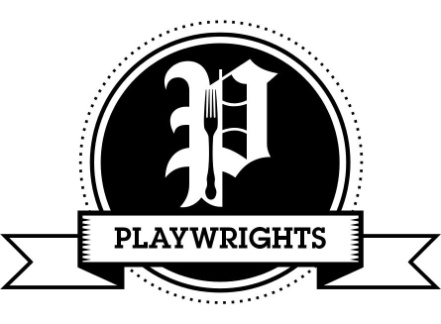 Christmas Day MenuGlass of fizz on arrival***StartersCarrot & parsnip soup, root vegetable crisps & crusty roll (vgo/dfo/gfo)Coquille St. Jaques- scallops in a creamy white wine sauce with piped potato & Parmesan (gfo)Duck, orange & Cognac pâté, dressed leaves, red onion chutney, granary toast (gfo)Wild mushroom & cranberry crostini, balsamic syrup (vg/gfo)MainsRoasted Norfolk turkey breast, stuffing, pigs in blankets, pan gravy (gfo/dfo)Classic beef Wellington, red wine & mushroom sauce (dfo)Braised lamb shank, red wine & mint pan gravy (gf/df)Grilled Seabass fillets with salsa verde & pea shoots (gf/dfo)Vegetable & lentil Wellington with a rich vegetable gravy (vg/df/gfo)All served with roast potatoes, roast chantenay carrots & parsnips, buttered Brussels sprouts & braised red cabbage Sides Pigs in blankets £2.00, cauliflower cheese £3.00, mashed potato £2.00, Yorkshire pudding £1.25, stuffing £1.25DessertsTraditional Christmas pudding, brandy sauce (gfo/vgo/dfo)White chocolate & forest fruit Eton mess (gf/dfo)Orange & cinnamon cheesecake (gfo/vgo)British cheese & biscuit selection (vgo/dfo/gfo)***Coffee & mince pie to finish £65.00 per person, booking essential02476231441	playwrights@live.co.uk